XVI Критерий. Повышение квалификации2018г.  АОУ РС(Я) ДПО «ИРОиПК им. С.Н.Донского-II» «Вариативность дошкольного образования. Основные направления программ «Мозаика» и «Первые шаги»», 36 часов2019г.  АОУ РС(Я) ДПО «ИРОиПК им. С.Н.Донского-II» «Орган.метод.основа деят.центров. Оказания психол.пед.консультативной помощи родителям с детьми дошкольников от 0 до 3 лет» 36 часов         2021г.  «Центр профессионального образования» ОО «САХАТЕХКОНСАЛТ» «Психолого-педагогическая диагностика нарушений развития речи у детей», 72 часа        2022 г. АОУ РС(Я) ДПО ИРОиПК им. С.Н.Донского II «Формирование правовой компетенции современного педагога» 72 часа.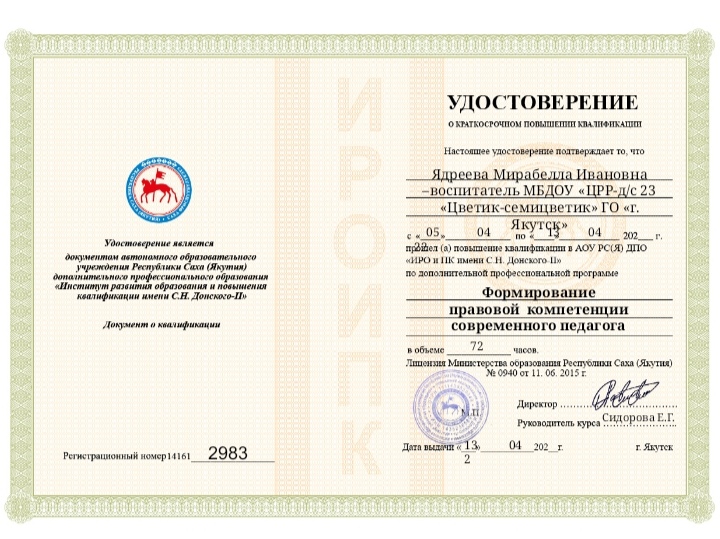 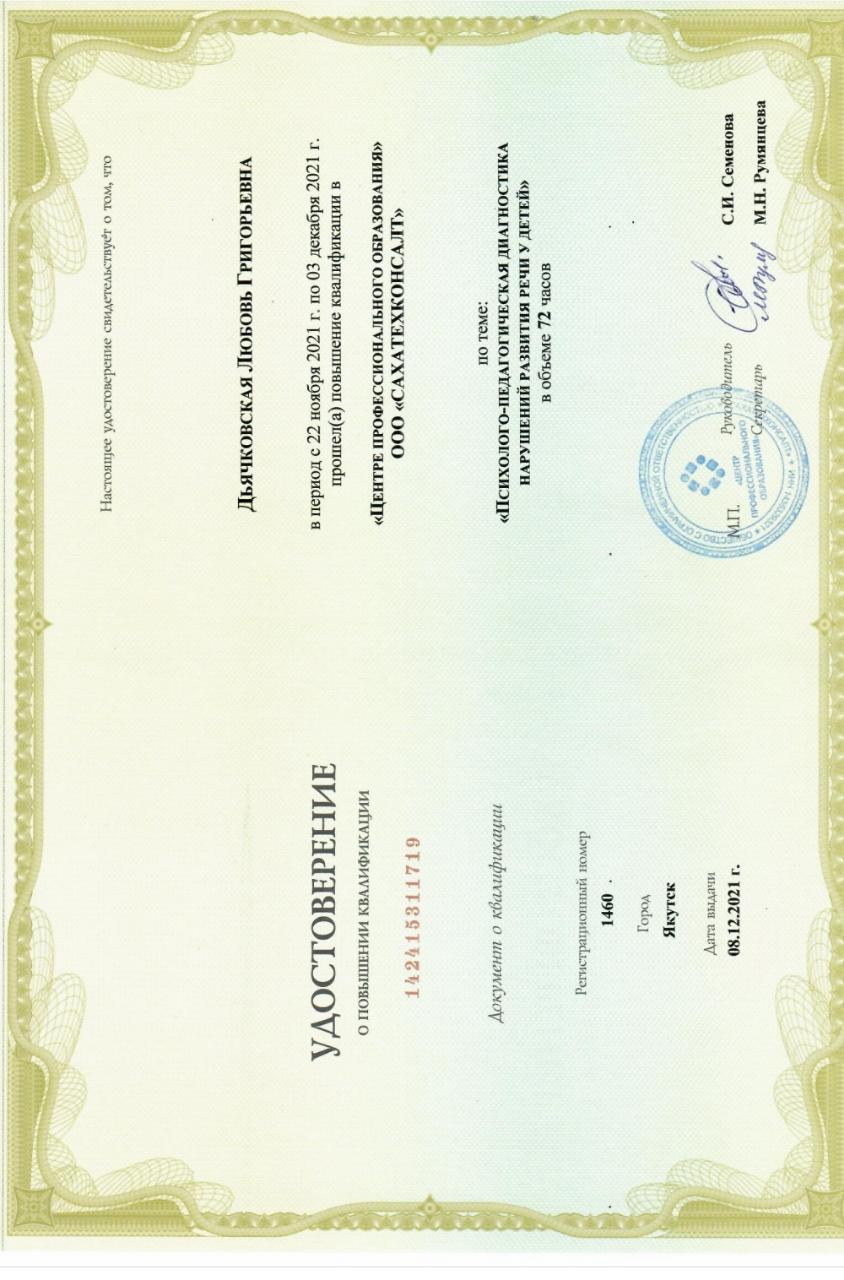 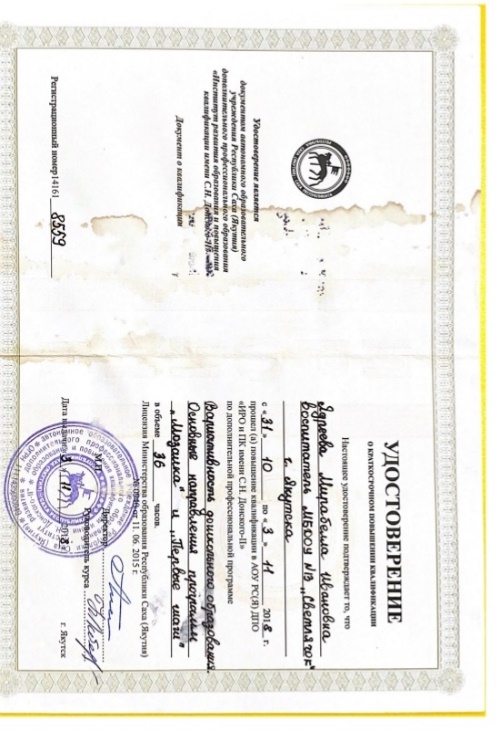 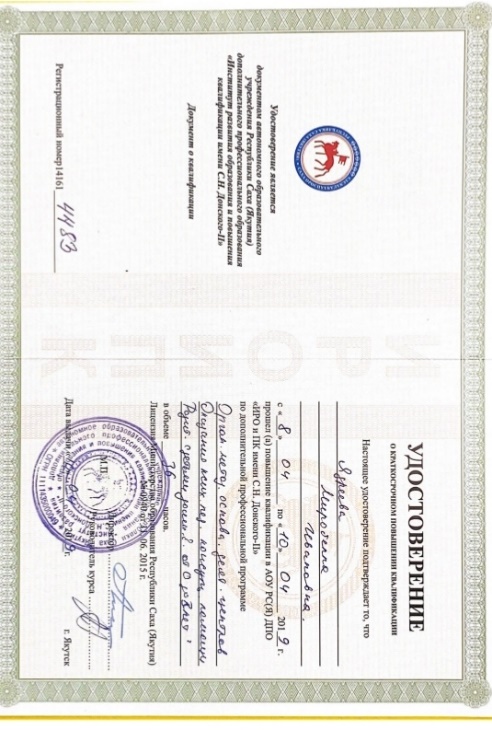 